                         РЕПУБЛИКА СРБИЈА                                                                     КЛ ЗЕМ 01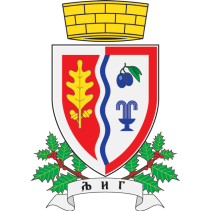                      ОПШТИНА ЉИГ                                      Општинска управа                       Одељење за инспекцијске послове                       Инспектор за заштиту животне средине                           Карађорђева број 7.                           ЉигМогући укупан број бодова: 16Инспекцијским надзором утврђен број бодова:    ЗАШТИТА ОД нејонизујућих зрачењаконтролна Листа 3ОВЛАШЋЕЊЕ - ИСПИТИВАЊЕ ИНФОРМАЦИЈЕ О ПРАВНОМ ЛИЦУИНФОРМАЦИЈЕ О ПРАВНОМ ЛИЦУНазив правног лицаАдреса (улица и број)Општина - ГрадМатични бројПИБКонтакт особа Назив радног местаТелефон, Факс, E-mailРЕШЕЊE О ОВЛАШЋЕЊУРЕШЕЊE О ОВЛАШЋЕЊУРЕШЕЊE О ОВЛАШЋЕЊУДа ли је прибављено решење о овлашћењуза испитивање нивоа зрачења извора нејонизујућих зрачења од посебног интереса у животној средини?Нискофрквентно подручје Вискофрквентно подручједа не*Да ли је прибављено решење о овлашћењуза испитивање нивоа зрачења извора нејонизујућих зрачења од посебног интереса у животној средини?Нискофрквентно подручје Вискофрквентно подручјеМинистарство Датум доношења:Важи до: не*Да ли је прибављено решење о овлашћењуза испитивање нивоа зрачења извора нејонизујућих зрачења од посебног интереса у животној средини?Нискофрквентно подручје Вискофрквентно подручјеНадлежни орган аутономне покрајинеДатум доношења:Важи до: не*Да ли је седиште правног лица на територији Републике Србије?    да не**Правно лице за који су одговори на питања под тач. 1-2 негативна, сматра сенерегистрованим и надзор се врши у складу са одредбом члана 33. Закона о инспекцијском надзору*Правно лице за који су одговори на питања под тач. 1-2 негативна, сматра сенерегистрованим и надзор се врши у складу са одредбом члана 33. Закона о инспекцијском надзору*Правно лице за који су одговори на питања под тач. 1-2 негативна, сматра сенерегистрованим и надзор се врши у складу са одредбом члана 33. Закона о инспекцијском надзоруКАДАРКАДАРКАДАРДа ли има запослена лица са високим образовањем стеченим на студијама другог степена (дипломске академске студије-мастер, специјалистичке академске студије, специјалистичке струковне студије), односно на основним студијама у трајању од најмање четири године?    да-2 не-0Да ли има најмање два запослена лица са прописаном стручном спремом?да-2 не-0Да ли запослена лица имају најамње три године радног искуства у струци на пословима испитивања нивоа нејонизујућих зрачења?    да-2 не-0Да ли запослена лица поседују доказ о поседовању најмaње три године радног искуства?да-2делимично-1 не-0да-2делимично-1 не-0АКРЕДИТАЦИЈААКРЕДИТАЦИЈААКРЕДИТАЦИЈАДа ли је прибављена Акредитација у склaду са Стандардом SCS ISO/IEC 17 025 : 2006?да-2 не-0Да ли је прибављена Акредитација у склaду са Стандардом SCS ISO/IEC 17 025 : 2006?Важи до:  не-0Да ли je акредитована метода мерења и прорачуназа нискофреквентно подручје - CEI IEC 61786?    да-2 не-0Да ли je акредитована метода мерења и прорачуназа високофреквентно подручје - CEI IEC 61566?    да-2 не-0Да ли je акредитована метода по стандарду о испитивању утицаја на излагање становништва нејонизујућим зрачењима - CENELEC EN 50413:2008?    да-2 не-0Степен ризикаНезнатанНизакСредњиВисокКритичанБрој бодова14-1612-1410-128-108 и мањеУтврђен степен ризика НезнатанНизак Средњи Висок КритичанПредставнициПредставнициИнспектор за заштиту животне срединеИме и презимеРадно местоИме и презимеДатум:Датум:Датум: